السؤال الأول : اختاري الإجابة الصحيحة للعبارات الآتية اقلبي الورقهالسؤال الثاني : ضعي علامه (   √    ) امام العبارة الصحيحة وعلامة (   ×   ) امام العبارة الخاطئة  :السؤال الثالث اختاري المصطلح المناسب :-( الزخم – المجال المغناطيسي – القوة – التيار المتردد –  – القدرة الكهربائية  )كمية الطاقة المستهلكة خلال وحدة الزمن.................................تيار الكهربائي الذي يغير اتجاه...............................مقياس لدرجة صعوبة ايقاف الجسم  ..............................منطقة تحيط بالمغناطيس ويظهر فيها اثر المغناطيس ..................................مؤثر الذي يعمل على تغير حركة الاجسام.................................. ________________________________________________________________________________________انتهت الأسئلةبسم الله الرحمن الرحيمبسم الله الرحمن الرحيمبسم الله الرحمن الرحيمبسم الله الرحمن الرحيمبسم الله الرحمن الرحيمبسم الله الرحمن الرحيمبسم الله الرحمن الرحيمالمملكة العربية السعوديةالمملكة العربية السعوديةالمملكة العربية السعودية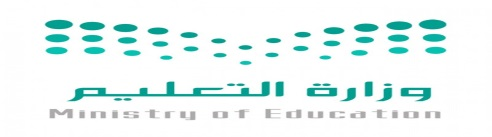 الصف : الثالث  المتوسط الصف : الثالث  المتوسط وزارة التعليموزارة التعليموزارة التعليمالمادة :  عـــلــومالمادة :  عـــلــومإدارة التربية والتعليم بمكة المكرمة إدارة التربية والتعليم بمكة المكرمة إدارة التربية والتعليم بمكة المكرمة الأوراق  2الأوراق  2متوسطة  درة بنت ابي سلمة متوسطة  درة بنت ابي سلمة متوسطة  درة بنت ابي سلمة     اختبار الفصل الدراسي الثالث الدور االثاني  -  العام الدراسي 1443  هـ    اختبار الفصل الدراسي الثالث الدور االثاني  -  العام الدراسي 1443  هـالزمن : ساعتانالزمن : ساعتانالدرجة رقما وكتابه المصحح وتوةيعهالمراجع وتوقيعهالمدقق وتوقيعهالدرجة رقما وكتابه أ/  أ/  الدرجة رقما وكتابه 40أ/  أ/  اسم الطالباسم الطالبأ/  أ/  رقم الجلوسرقم الجلوسالسحب او الدفع هو  السحب او الدفع هو  السحب او الدفع هو  السحب او الدفع هو  السحب او الدفع هو  السحب او الدفع هو  السحب او الدفع هو  السحب او الدفع هو  أ-قوةب-تسارعج-زخمد-كتلةيتنج التيار الكهربائي في المواد الصلبة بسبب تدفقيتنج التيار الكهربائي في المواد الصلبة بسبب تدفقيتنج التيار الكهربائي في المواد الصلبة بسبب تدفقيتنج التيار الكهربائي في المواد الصلبة بسبب تدفقيتنج التيار الكهربائي في المواد الصلبة بسبب تدفقيتنج التيار الكهربائي في المواد الصلبة بسبب تدفقيتنج التيار الكهربائي في المواد الصلبة بسبب تدفقيتنج التيار الكهربائي في المواد الصلبة بسبب تدفقأ-الذراتب-الالكتروناتج-الايونات د-البروتوناتالعلاقة التي  تجمع الجهد والمقاومة و التيار   هي قانونالعلاقة التي  تجمع الجهد والمقاومة و التيار   هي قانونالعلاقة التي  تجمع الجهد والمقاومة و التيار   هي قانونالعلاقة التي  تجمع الجهد والمقاومة و التيار   هي قانونالعلاقة التي  تجمع الجهد والمقاومة و التيار   هي قانونالعلاقة التي  تجمع الجهد والمقاومة و التيار   هي قانونالعلاقة التي  تجمع الجهد والمقاومة و التيار   هي قانونالعلاقة التي  تجمع الجهد والمقاومة و التيار   هي قانونأ-اوم ب-نيوتن ج-حفظ الزخم د-حفظ الكتلة عدد الأقطاب في المغناطيس عدد الأقطاب في المغناطيس عدد الأقطاب في المغناطيس عدد الأقطاب في المغناطيس عدد الأقطاب في المغناطيس عدد الأقطاب في المغناطيس عدد الأقطاب في المغناطيس عدد الأقطاب في المغناطيس أ-ثلاث اقطابب-قطبانج-قطب واحدد-اربع اقطاب ينص قانون نيوتن .............. انه لكل فعل رد فعل مساوي له في المقدار ومعاكس في الاتجاه ينص قانون نيوتن .............. انه لكل فعل رد فعل مساوي له في المقدار ومعاكس في الاتجاه ينص قانون نيوتن .............. انه لكل فعل رد فعل مساوي له في المقدار ومعاكس في الاتجاه ينص قانون نيوتن .............. انه لكل فعل رد فعل مساوي له في المقدار ومعاكس في الاتجاه ينص قانون نيوتن .............. انه لكل فعل رد فعل مساوي له في المقدار ومعاكس في الاتجاه ينص قانون نيوتن .............. انه لكل فعل رد فعل مساوي له في المقدار ومعاكس في الاتجاه ينص قانون نيوتن .............. انه لكل فعل رد فعل مساوي له في المقدار ومعاكس في الاتجاه ينص قانون نيوتن .............. انه لكل فعل رد فعل مساوي له في المقدار ومعاكس في الاتجاهأ-الاولب-الثانيج-الثالثد-الاول والثانيمن أمثلة المواد العازلة :من أمثلة المواد العازلة :من أمثلة المواد العازلة :من أمثلة المواد العازلة :من أمثلة المواد العازلة :من أمثلة المواد العازلة :من أمثلة المواد العازلة :من أمثلة المواد العازلة :أ-البلاستيك ب-الحديدج-النحاسد- الالمونيوم سرعه دراجة نارية تقطع 1500 متر خلال 50 ثانية فن سرعتها تساوي بوحدة م /ث  سرعه دراجة نارية تقطع 1500 متر خلال 50 ثانية فن سرعتها تساوي بوحدة م /ث  سرعه دراجة نارية تقطع 1500 متر خلال 50 ثانية فن سرعتها تساوي بوحدة م /ث  سرعه دراجة نارية تقطع 1500 متر خلال 50 ثانية فن سرعتها تساوي بوحدة م /ث  سرعه دراجة نارية تقطع 1500 متر خلال 50 ثانية فن سرعتها تساوي بوحدة م /ث  سرعه دراجة نارية تقطع 1500 متر خلال 50 ثانية فن سرعتها تساوي بوحدة م /ث  سرعه دراجة نارية تقطع 1500 متر خلال 50 ثانية فن سرعتها تساوي بوحدة م /ث  سرعه دراجة نارية تقطع 1500 متر خلال 50 ثانية فن سرعتها تساوي بوحدة م /ث  أ-30ب- 14ج-15د-16كلما ابتعدت  المغاط  عن بعضها البعض فان القوة المغناطيسية كلما ابتعدت  المغاط  عن بعضها البعض فان القوة المغناطيسية كلما ابتعدت  المغاط  عن بعضها البعض فان القوة المغناطيسية كلما ابتعدت  المغاط  عن بعضها البعض فان القوة المغناطيسية كلما ابتعدت  المغاط  عن بعضها البعض فان القوة المغناطيسية كلما ابتعدت  المغاط  عن بعضها البعض فان القوة المغناطيسية كلما ابتعدت  المغاط  عن بعضها البعض فان القوة المغناطيسية كلما ابتعدت  المغاط  عن بعضها البعض فان القوة المغناطيسية أ-تضعفب-تزداد قوةج-متساويةدلا تتاثرما الذي يعبر عن كمية المادة في الجسمما الذي يعبر عن كمية المادة في الجسمما الذي يعبر عن كمية المادة في الجسمما الذي يعبر عن كمية المادة في الجسمما الذي يعبر عن كمية المادة في الجسمما الذي يعبر عن كمية المادة في الجسمما الذي يعبر عن كمية المادة في الجسمما الذي يعبر عن كمية المادة في الجسمأ-التسارعب-الكتلةج-الوزند-السرعهدائرة التواصيل على التوالي هي دائرة يكون فيها التيار الكهربائي دائرة التواصيل على التوالي هي دائرة يكون فيها التيار الكهربائي دائرة التواصيل على التوالي هي دائرة يكون فيها التيار الكهربائي دائرة التواصيل على التوالي هي دائرة يكون فيها التيار الكهربائي دائرة التواصيل على التوالي هي دائرة يكون فيها التيار الكهربائي دائرة التواصيل على التوالي هي دائرة يكون فيها التيار الكهربائي دائرة التواصيل على التوالي هي دائرة يكون فيها التيار الكهربائي دائرة التواصيل على التوالي هي دائرة يكون فيها التيار الكهربائي أ-مسار واحدب-مسارانج-ثلاث مساراتد-اربع مسارات1يكون الجسم متسارعا عندما تزداد السرعة (          )2تعتمد المقاومة في الاسلاك الكهربائية على طول السلك ومساحة المقطع (          )   3يطلق على الاحتكاك بانه قوة ممانعة التي تؤثر ضد حركة سطحين متلامسين(          )    4الازاحة  هي البعد بين نقطة البداية والنهاية فقط  (          )5السرعة المتوسطة  تستخدم للتعبير عن سرعة الرياح واتجاهها (          )6تقاس القدرة الكهربائية  بوحدة الواط(          )7 يكون الجسم تحت تاثير قوى غيرمتزنة  اذا  كانت محصله القوى تساوي صفر (          )8يعتمد الزخم  - كمية الحركة – على كتلة الجسم وسرعة الجسم (          )9يكون التوصيل على التوالي في المنازل والمدارس (          )10الأوم وحدة قياس التيار الكهربائي(          )    11البطارية تعمل على تحويل الطاقة الكيميائية الى طاقة كهربائية (          )12ينشأ التيار الكهربائي في المواد الصلبة بسبب حركة الايونات (          )13ينتج عندما يدور جسم فوق سطح احتكاك من نوع الاحتكاك التدحرجي(          )14يدل المقدار 180 م/ ث شرقا على السرعة المتجهة(          )15 يمكن قياس القوة بوحدة النيوتن (          )16القوة المتبادلة بين الكترونين هي قوة التنافر(          )17 من أمثلة التفريغ الكهربائي ظاهرة البرق (          )18ووحدة قياس التسارع   م/ث (          )19تستخدم القواطع الكهربائية للحد  من زيادة التيار الكهربائي (          )20يشار الى التيار المتردد بالرمز  DC(          )